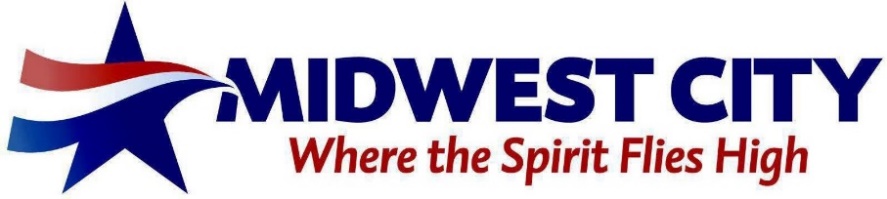 SPECIAL MEMORIAL HOSPITAL AUTHORITY, BOARD OF GRANTORS AGENDACity Hall - Midwest City Council Chambers, 100 N. Midwest BoulevardJune 27, 2024 – 5:30 PMPresiding member: Ward 2 Rep. Zack Watts                            City Staff: Ward 1 Rep. Chris Cooney	Ward 5 Vacant	   	   General Manager Tim LyonWard 3 Rep. Vacant		Ward 6 Rep. Wade Moore	   Secretary Sara HancockWard 4 Rep. Kelly Albright 	Mayor Rep. Amber Moody	   Authority Attorney Don MaischChamber Rep. Bill Croak 	Chamber Rep. Stacy WillardA.      CALL TO ORDER.B.      DISCUSSION ITEMS.1.	Discussion, consideration and possible action of electing a Chairman, Vice-Chairman, and Secretary/Treasurer from the Board of Grantors to serve for a one-year term. (City Manager - T. Lyon)2.	Discussion, consideration and possible action to approve the minutes of the January 18, 2024 special meeting. (Secretary - S. Hancock)3.	Discussion, consideration, and possible action of approving the Midwest City Memorial Hospital Authority Community Improvement Grant Program documents for fiscal year 2024-2025. 4.	Discussion, consideration, and possible action of approving the Year-End Report of the Memorial Hospital Authority Trust Board of Grantors for Fiscal Year 2023-2024.C.      ADJOURNMENT.